                              DEĞERLER EĞİTİMİ İYİ ÖRNEKLER PROJESİ	Değerler Eğitimi İyi Örnekler Projesi kapsamında işlenen konular:ÖzgüvenCesaret	DuyarlılıkYardımseverlik	Fedakarlık	EmpatiŞefkat-Merhamet		HoşgörüÖzdenetimTemizlikVatan SevgisiKonularında pano hazırlama, öğrencilere yazılı ve görsel çalışmalar yaptırılmıştır.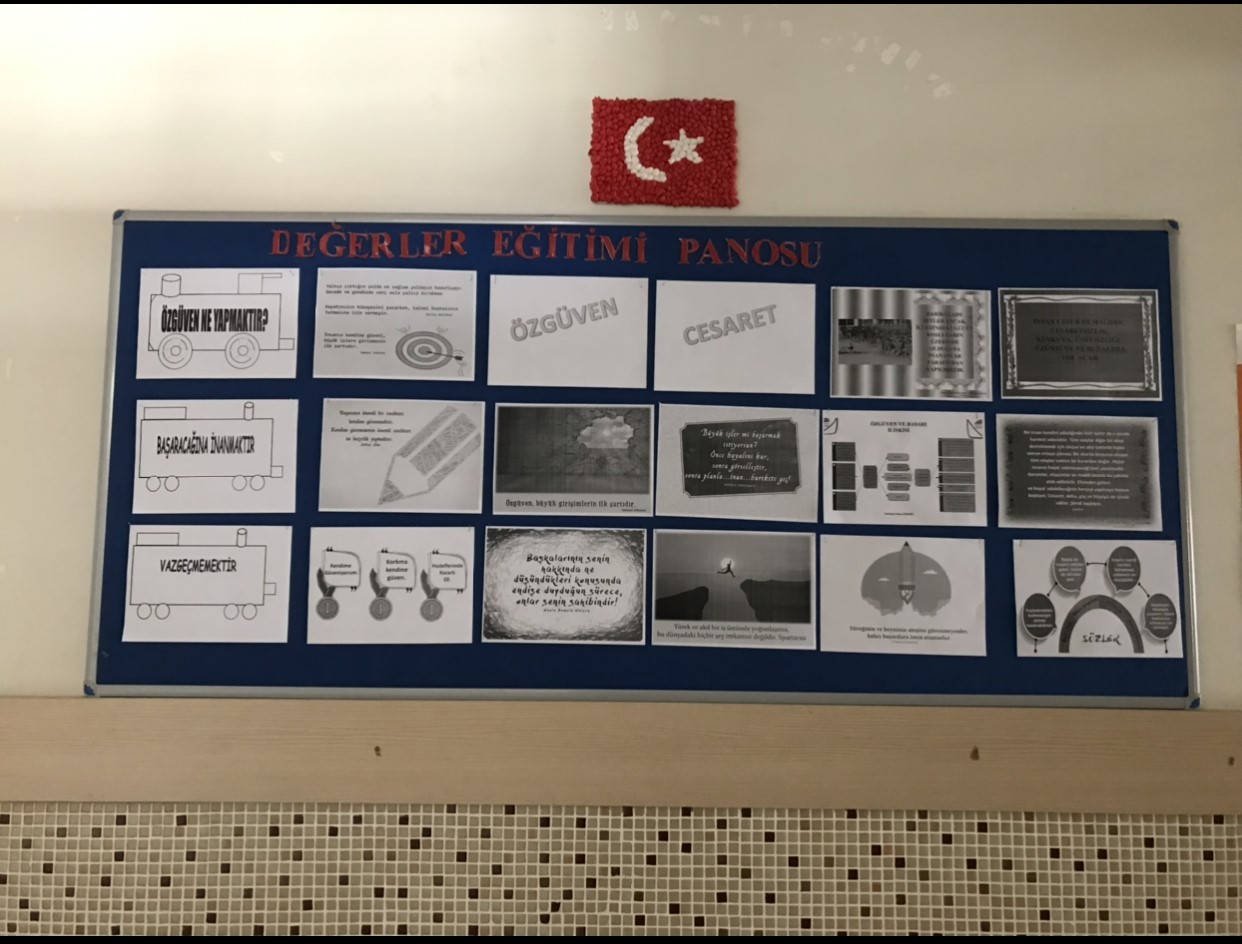 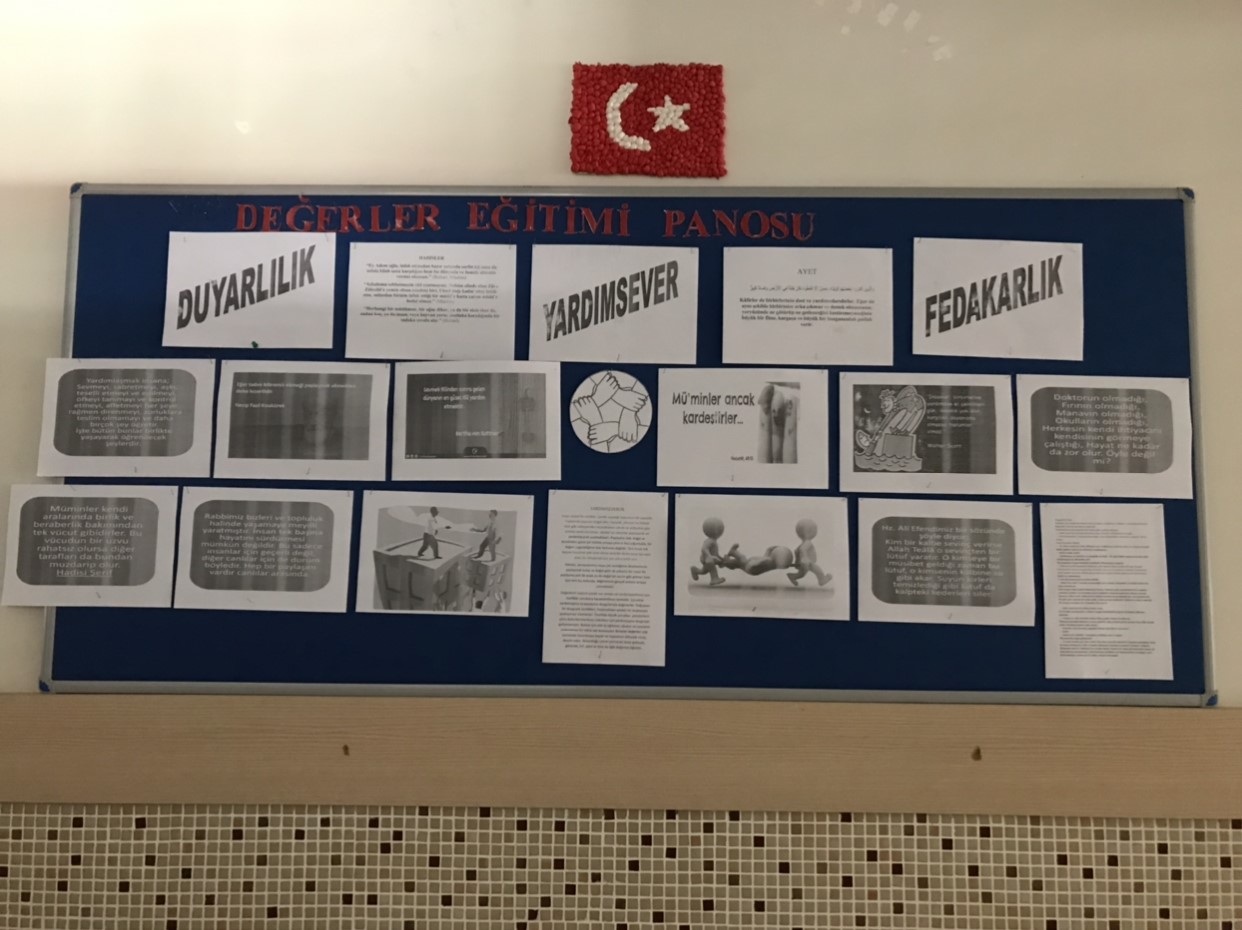 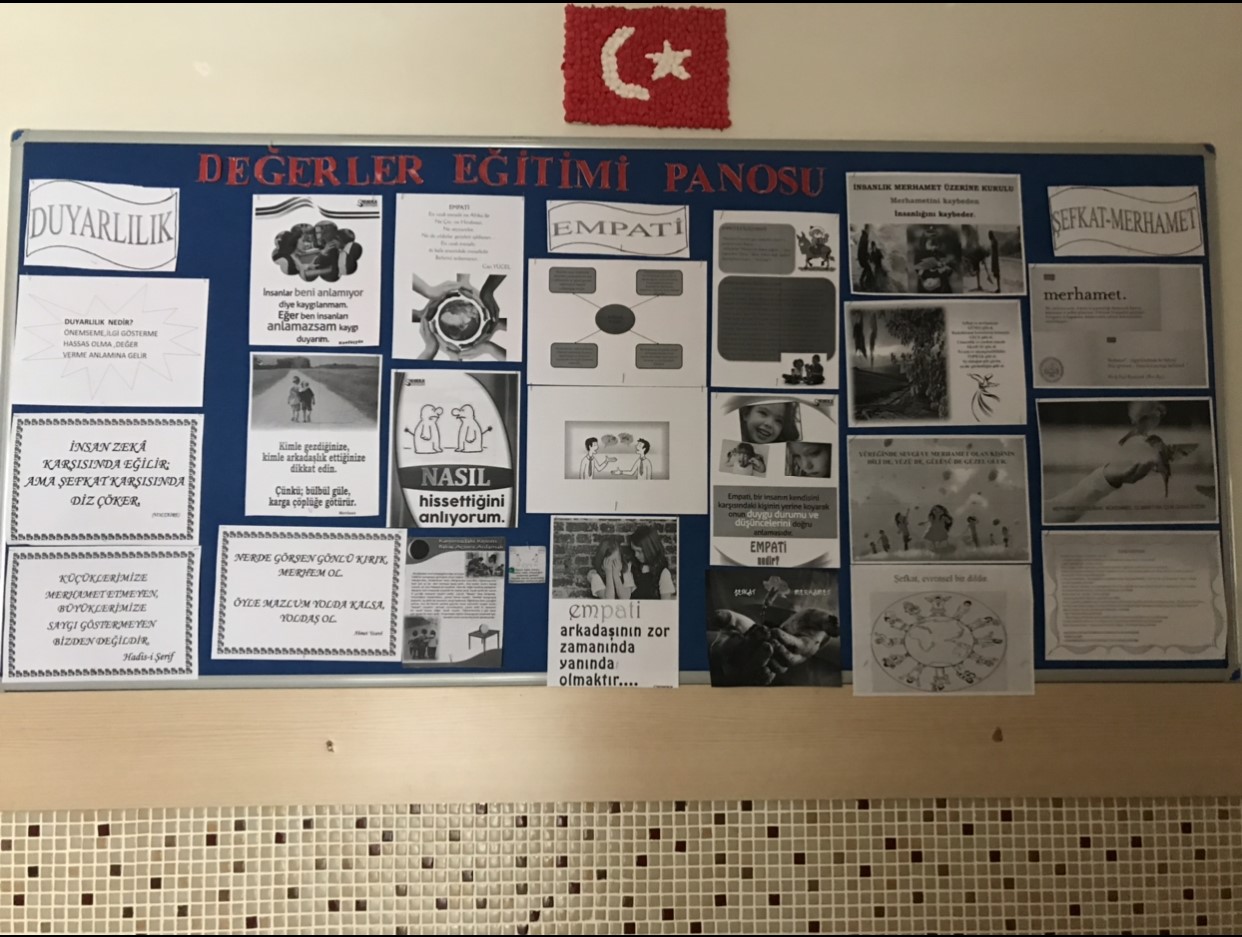 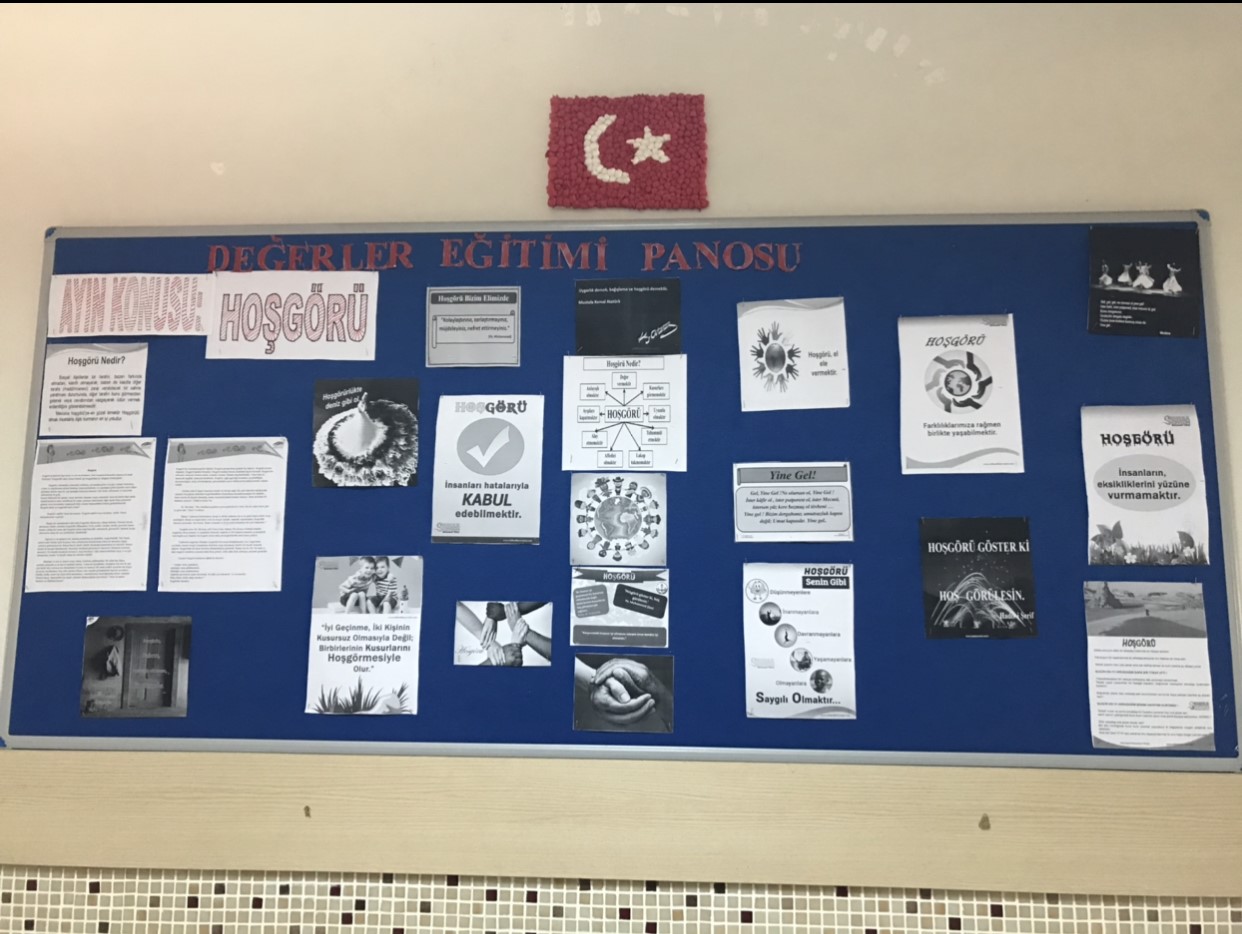 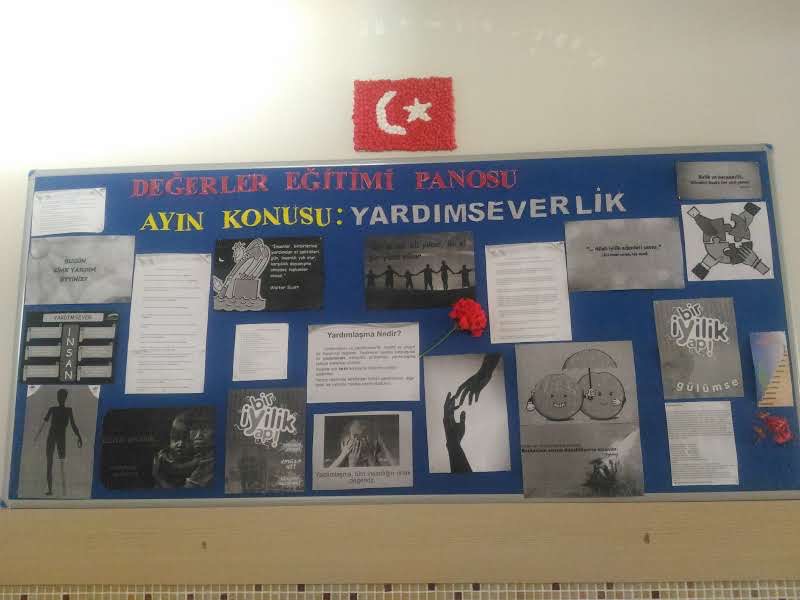 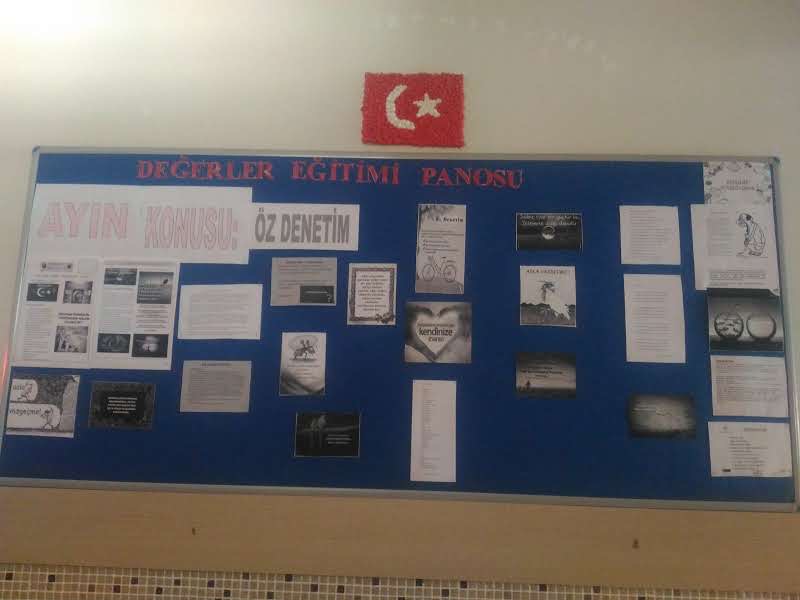 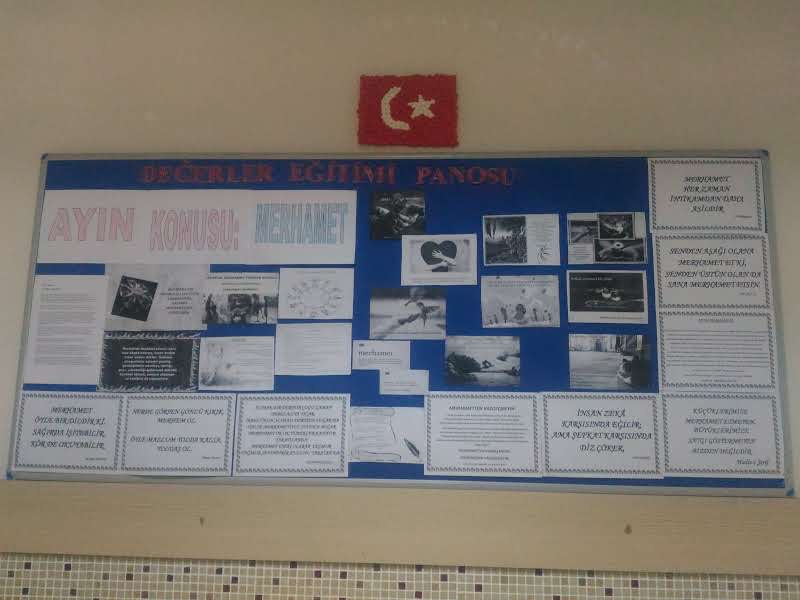 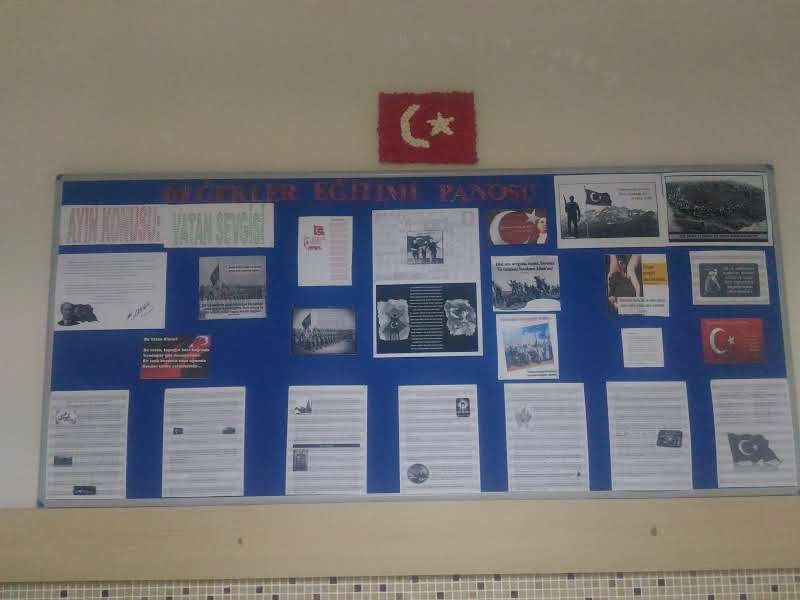 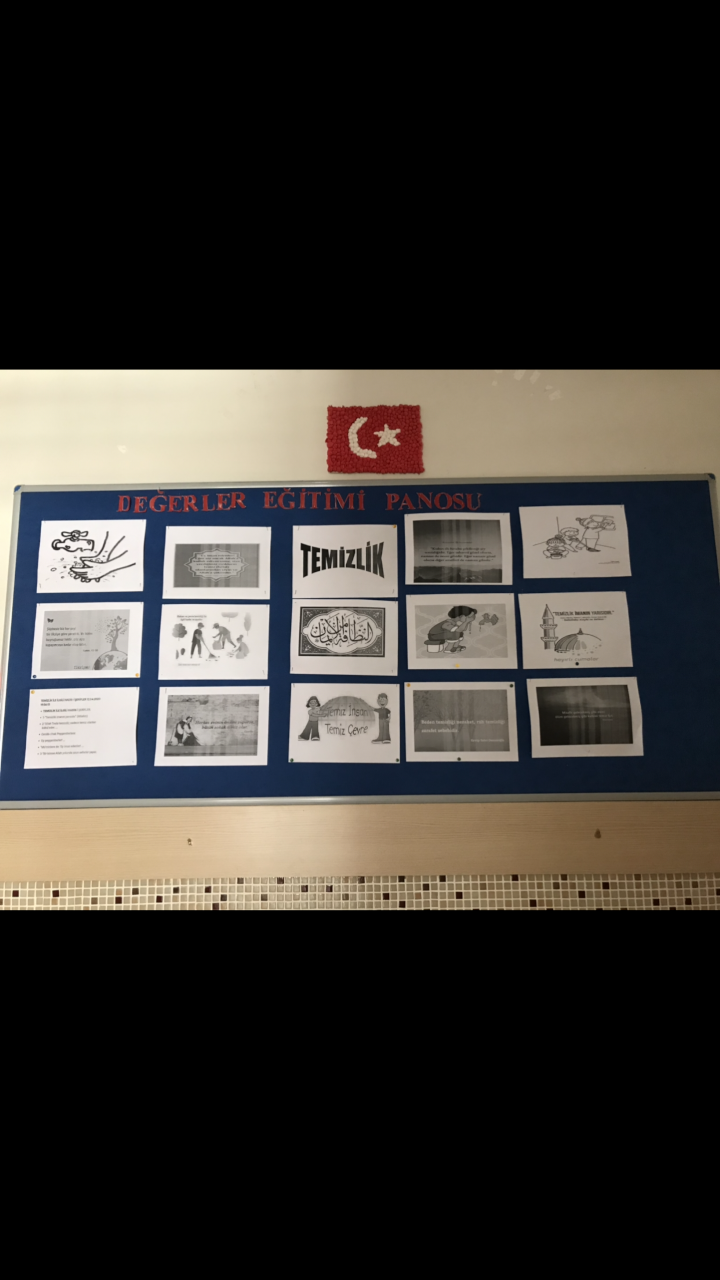 